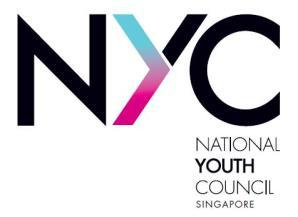 About SSEAYPBringing together more than 150 youths from Southeast Asia and Japan, the Ship for Southeast Asian and Japanese Youth Programme (SSEAYP) provides youths with the unique opportunity to live together on board the Nippon Maru Ship for over 30 days. SSEAYP is an annual programme sponsored by the Japanese Government and supported by the member states of ASEAN. The National Youth Council (NYC), Singapore’s national co-ordinating body for youth affairs oversees the programme.SSEAYP began in January 1974 after Joint Statements were issued between Japan and five ASEAN Member States - Indonesia, Malaysia, Philippines, Singapore and Thailand. They were joined by Brunei Darussalam in 1985, followed by Vietnam in 1996. Both Laos and Myanmar came on board in 1998, Cambodia in 2020, and Timor-Leste as the latest newcomer in 2024 as an observer. Apart from broadening youths’ international outlook, SSEAYP also fosters friendship and greater understanding among youths from Japan and Southeast Asia. Key HighlightsTaking place from 4 November to 11 December 2024, this year’s SSEAYP will visit two of the ten ASEAN Member States (Vietnam, Indonesia) and Japan. Singapore will be sending a contingent of 15 Participating Youths and a National Leader to participate in SSEAYP 2024.The journey promises participants with vibrant discussions on social & youth matters and eye-opening cultural exchanges. At each port of call, participants can look forward to interacting with the local youths, pay courtesy calls on dignitaries, visit local institutions and experience a unique home stay programme.----------------------ANNEXCONDITIONS GOVERNING PARTICIPATION IN THE 48TH SHIP FOR SOUTHEAST ASIAN AND JAPANESE YOUTH PROGRAMME (SSEAYP) 2024PARTICIPATING YOUTH1.	Nominees/applicants shall be Singapore citizens between 18 and 30 years old, as of 1 January 2024. Full-Time National Service men (NSFs) would require endorsement by their Supervisor prior to their application. 2.	Nominees/applicants should not have participated in the SSEAYP programme previously, except for the online programmes in 2020, 2021, and 2022.3. 	Nominees/applicants should preferably be youth leaders or youth officers with a proven track record of active youth, community or public service.4.	Nominees/applicants shall be of good character and have no criminal records.5.	Nominees/applicants must possess a good command of the English language, which is the medium used during the programme.6.	Nominees/applicants must be physically fit for extended sea travel and communal living on board the ship. Candidates must declare any pre-existing medical conditions to the organisers, supported by a doctor’s note if required.7.	All participants shall obtain leave from their employers or institutions. They shall confirm their participation within two weeks of being informed of their selection.8.	All participants are required to undergo an intensive Pre-SSEAYP Departure Training (PDT) programme, which includes evening sessions on weekdays and a weekend session per week. The PDT programme is scheduled to take place from July to November 2024. Participants should expect to continue with their Contingent preparation and meetings through to their departure date in November 2024.9.	Participants who fail to participate fully in the preparation programme and fulfil their duties assigned by the Contingent shall face expulsion. NYC reserves the right to terminate the participation of candidates who cannot perform their role and contribute to the Contingent.10.	All participants must contribute to the Contingent Fund for the Contingent’s expenses for the programme. The sum per person is estimated to be between S$500 to S$900 and the exact amount will be advised at a later date. Participants are encouraged to raise funds or approach their nominating organisations to subsidise their contributions to the Contingent Fund. The handling of excess contributions to the Contingent Fund shall be agreed upon by the Contingent and in consultation with NYC.  11.	All participants must conduct themselves in a proper manner befitting the position of a youth Ambassador for Singapore before, during and after the Programme. This includes being mindful of their speech and behaviour on social media and in their interaction with members of the public and fellow participants of the programme.12.	All participants must return immediately to Singapore with the contingent upon completion of the programme. Participants who conduct themselves dishonourably during the programme will be sent back to Singapore and will have to bear the costs of travel and any other related costs.13.	Any participating youth who does not comply with any of the conditions above may be disqualified from participation in SSEAYP and NYC reserves the right to penalise him/her from participating in future NYC overseas youth programmes.14.	As part of the requirements for a participating youth, all successful candidates are to fulfil the following in the year after their participation:Knowledge sharing with new batch of PYs including but not limited to attending Pre-SSEAYP Departure Training (PDT) sessions;To assist on the next local programme e.g. Liaison Officer, Host Family, Planning Committee Member, etc;To complete Post Programme Activity (PPA) within the following year of their return.Participants are encouraged to raise funds for their Contingent’s PPA; andPromote and publicise SSEAYP via NYC’s and Contingent’s networks.15.	Successful candidates are also encouraged to continue supporting NYC in its ongoing initiatives for community building and youth outreach through knowledge sharing, community volunteerism and other similar initiatives.*************Eligibility Criteria for 48th SSEAYP 2024Eligibility Criteria for 48th SSEAYP 2024Eligibility Criteria for 48th SSEAYP 2024Positions open for nominations / applicationPositions open for nominations / applicationEligibility Criteria1.Participating YouthOpen Call Application Period:11 March to 5 April 2024Selection Exercise and Interview dates: 18 and 25 May* (Saturday)*Dates subject to changeThe applicant(s) should be a Singapore citizen between 18 to 30 years old, as of 1 January.The applicant(s) should not have participated in the SSEAYP programme previously, except for the online programmes in 2020, 2021, and 2022.The applicant(s) should possess a commendable track record of active youth, community or leadership and be outstanding youth(s) capable of assuming an ambassadorial role for Singapore.The applicant(s) should possess a keen interest in cultural exchanges and forging new friendships with youths from Southeast Asia and Japan.The applicant(s) should be available for the Selection Exercise and Interview dates.Upon selection, the Participating Youth must be able to commit to 3 months of Pre-SSEAYP Departure Training prior to the start of the programme.For more details of the role and desired profile of the Participating Youth, please refer to the Annex below.